RESPONSES FOR REVIEWER #AWe would like to thank you for your comments and we kindly appreciate your collaboration concerning our manuscript.Answers to your comments are detailed bellow.Comment 1Please present a scheme of the 2CPE equivalent circuit that was used for
impedance spectra fitting in this version of the manuscript in Fig. 5 (file
6729-37434-1-SP). Currently, the previously applied, incorrect equivalent
circuit is still given there.Answer 1We agree with your remark. The equivalent circuit presented in Fig.5 (file
6729-37434-1-SP) is not the correct one. In round 3 revised manuscript, we presented a scheme of the 2CPE equivalent circuit as follows: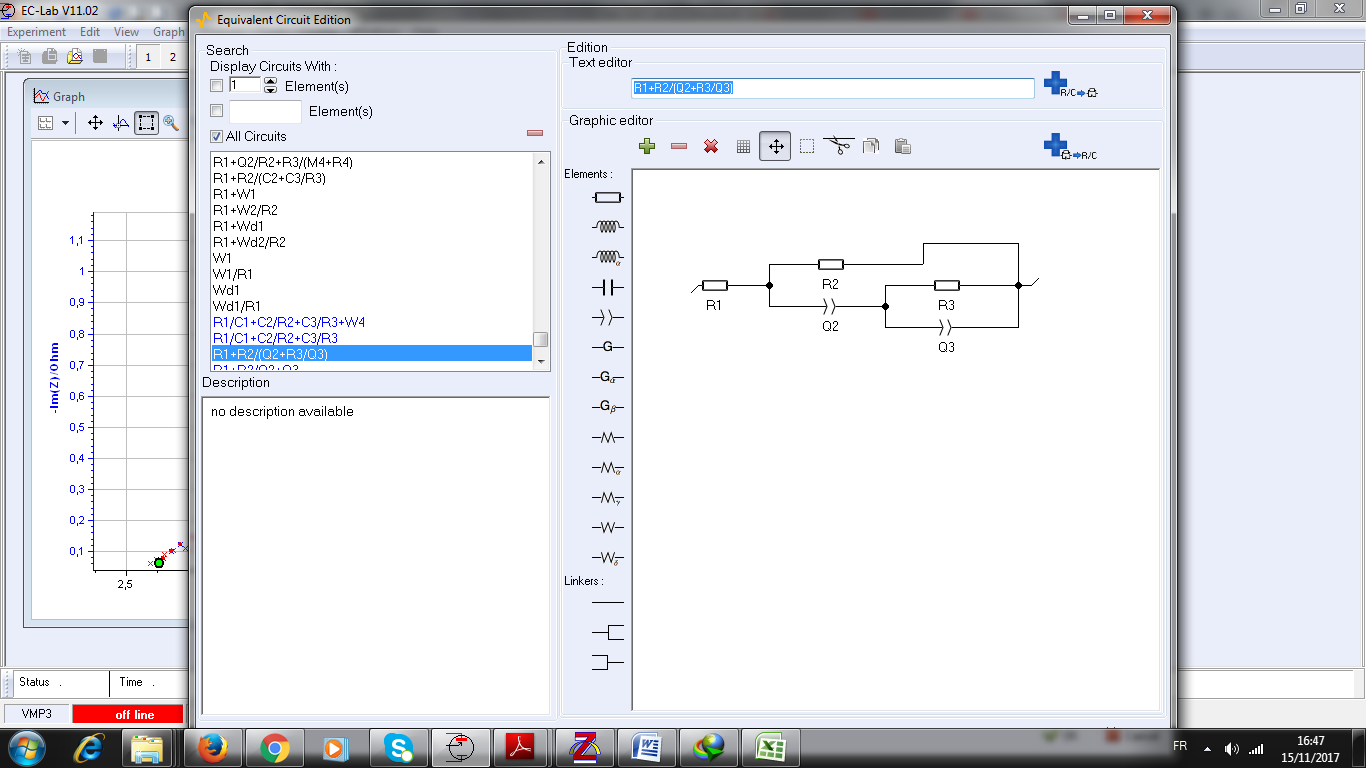 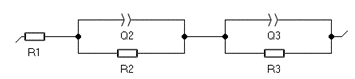 Uncorrected equivalent circuit 			Scheme of 2CPE equivalent circuit (File 6729-37434-1-SP) 				(Round 3 submission)Comment 2Please make a reference in the main text to Table S1 (file
6729-40065-1-SP), which shows parameters obtained by applying the 2CPE
model.
Answer 2Yes, In the Round 3 revised manuscript; we have mentioned in the main text the table we have given in the Supplementary material. We denoted it by “Table S1”. Hence, we have added in the EIS analysis section, lines 155-156, the following sentence: The Rct values of table II represent R3 values of fitting results reported in Table S1 of the Supplementary material. Comment 3The circuit parameters given in the table in file 6729-37447-1-SP do not
refer to the 2CPE model. Therefore, please completely remove file
6729-37447-1-SP from the submission.Answer 3Yes, we have replaced the incorrect file 6729-37447-1-SP by a new corrected one.Comment 4Please present the R3 values from Table S1 as Rct values in Table II.Answer 4As you suggested, in the Round 3 revised manuscript we have presented the R3 values from Table S1 as Rct values in Table II. 